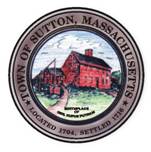       TOWN OF SUTTONBOARD OF ASSESSORS 4 UXBRIDGE ROADSUTTON, MA  01590-1702  508-865-8722Meeting Minutes – May 29, 2018Present: Chairman Robert Nunnemacher	  Principal Assessor Joyce Sardagnola  Meeting called to order at 6:30 p.m.1.         Acceptance of MinutesMotion made by Chairman to accept minutes of May 22, 2018 meeting.  Unanimously approved by The Board.2.         Old & New Business3.         Decisions & Actions TakenThe Board signed two (2) Motor Vehicle Abatements The Board signed the Warrant for Motor Vehicle Commitment 2018-03 for the Tax Collector and Town AccountantThe Board signed the Warrant for Motor Vehicle Commitment 2018-14 for the Tax Collector and Town AccountantThe Board assisted the public at the counter.The Board of Assessors adjourned its meeting of Tuesday, May 29, 2018 at or about 8:30 p.m. 	       Respectfully Submitted,Linda Hicks, Secretary 